Сроки проведения Чемпионата: 9 - 12 апреля 2024 годаСроки проведения соревнований: 10 апреля 2024 годаМесто проведения: Свердловская область, город Екатеринбург, ул. Республиканская, д 1Название организации ГБОУ СО «Екатеринбургская школа-интернат №13»Контактное лицо: Попова Елена Эдуардовна	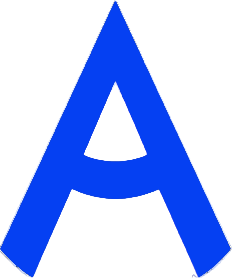 ПРОГРАММА ПРОВЕДЕНИЯ ЧЕМПИОНАТА СВЕРДЛОВСКОЙ ОБЛАСТИ «АБИЛИМПИКС» - 2024 ПО КОМПЕТЕНЦИИ «Гончарное дело»КАТЕГОРИЯ УЧАСТНИКОВ школьники2 день – 10 апреля 2024 годаСОРЕВНОВАТЕЛЬНЫЙ ДЕНЬ2 день – 10 апреля 2024 годаСОРЕВНОВАТЕЛЬНЫЙ ДЕНЬ2 день – 10 апреля 2024 годаСОРЕВНОВАТЕЛЬНЫЙ ДЕНЬ2 день – 10 апреля 2024 годаСОРЕВНОВАТЕЛЬНЫЙ ДЕНЬВремяМероприятиеМероприятиеМесто проведения8.30 - 9.00Прибытие участников, гостей, организаторов. Регистрация.  Прибытие участников, гостей, организаторов. Регистрация.  Свердловская область, город Екатеринбург, ул. Республиканская, дом 1, фойе 1 этажа9.00 – 9.35Трансляция церемонии открытия, приветствие участников.Трансляция церемонии открытия, приветствие участников.Корпус литер В, мастерская агропромышленного профиля9.35 – 10.00ЗавтракЗавтракСтоловая школы10.00 – 10.30Размещение участников по рабочим местам, адаптация на рабочих местах, инструктаж по технике безопасностиРазмещение участников по рабочим местам, адаптация на рабочих местах, инструктаж по технике безопасностиГончарная мастерская10.30– 14.00Выполнение конкурсного задания  Выполнение конкурсного задания  Гончарная мастерская10.30– 14.00Модуль 1.(30 мин.)Часть 1. 30 минутГончарная мастерская10.30– 14.00Модуль 1.(30 мин.)Технический перерыв. 10 минут.Гончарная мастерская10.30– 14.00Модуль 1.(30 мин.)Часть 2. 35 минутГончарная мастерская10.30– 14.00Модуль 2.(70 мин)Технический перерыв. 10 минут.Гончарная мастерская10.30– 14.00Модуль 2.(70 мин)Часть 3. 35 минутГончарная мастерская10.30– 14.00Модуль 2.(70 мин)Технический перерыв. 15 минут.Гончарная мастерская10.30– 14.00Модуль 3.(65 мин.)Технический перерыв. 15 минут.Гончарная мастерская10.30– 14.00Модуль 3.(65 мин.)Часть 4. 45 минутГончарная мастерская10.30– 14.00Модуль 3.(65 мин.)Технический перерыв10 минутГончарная мастерская10.30– 14.00Модуль 3.(65 мин.)Часть 5. 20 минут10.00-12.55Мероприятия культурной части для сопровождающих и гостей. Выставка «Чудеса рукотворные»Мероприятия культурной части для сопровождающих и гостей. Выставка «Чудеса рукотворные»Корпус литер А, аудитория 10214.00 – 14.30ОбедОбедСтоловая школы14.30 -15.30Мероприятия культурной части для школьников. Выставка «Чудеса рукотворные»Мероприятия культурной части для школьников. Выставка «Чудеса рукотворные»Корпус литер А, аудитория 10214.30 -15.30Рабочее заседание экспертов по компетенции, итоги второго дня соревнований.Рабочее заседание экспертов по компетенции, итоги второго дня соревнований.Корпус литер В, кабинет педагога-психолога15.30 - 16.00Подведение итогов соревнованийПодведение итогов соревнованийКорпус литер В, мастерская агропромышленного профиля16.00 – 16.30Отъезд участников, гостей, организаторовОтъезд участников, гостей, организаторов4 день – 12 апреля 2024 годаЦЕРЕМОНИЯ ЗАКРЫТИЯ4 день – 12 апреля 2024 годаЦЕРЕМОНИЯ ЗАКРЫТИЯВремяМероприятиеМероприятиеМесто проведения15.00 - 16.30Церемония закрытия Чемпионата Свердловской области «Абилимпикс», онлайн трансляция из студии «Дворца молодёжи»Церемония закрытия Чемпионата Свердловской области «Абилимпикс», онлайн трансляция из студии «Дворца молодёжи»Подключение к онлайн трансляции с площадки проведения (Свердловская область, город Екатеринбург, ул. Республиканская, дом 1) или с площадки направляющей стороны.